				T.C.                                                 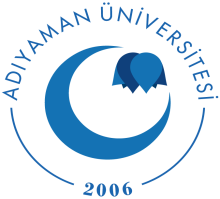 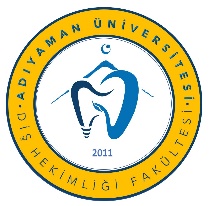 ADIYAMAN ÜNİVERSİTESİDİŞ HEKİMLİĞİ FAKÜLTESİ DEKANLIĞINA	                    …./…./20…
DİŞ HEKİMLİĞİNDE UZMANLIK EĞİTİMİ TEZ SAVUNMA TUTANAĞI              Adıyaman Üniversitesi Diş Hekimliği Fakültesi Klinik Bilimler Bölümü Periodontoloji Anabilim Dalı Diş Hekimliğinde uzmanlık öğrencisi …………………….….,  “……………………………………………………………………………………………………………….” başlıklı tezini incelemek üzere oluşturulan tez jürisine üye olarak  seçildiğimizin ilgili yazınızla bildirilmesi üzerine, jüri üyeleri olarak …../…./20.... tarihinde toplanmış ve ilgili öğrencinin tez savunması alınmıştır.              Tıpta ve Diş Hekimliğinde Uzmanlık Eğitimi Yönetmeliğinin 19. maddesi gereğince yapılan Tez Savunmasının tamamlanması sonucunda adı geçen uzmanlık öğrenicisinin Tez’i jüri üyelerince OY BİRLİĞİ ile KABUL EDİLMİŞTİR.              Bilgilerinize arz ederim.……………………………..     Başkan    ………………………….                                                          ………………………………                  Üye                                                                                                     Üye…………………………… 	           …………………………..                        Üye	    Üye